UNIVERSIDAD DE CIENCIAS MÉDICAS DE LA HABANAVICERRECTORÍA ACADÉMICADIRECCIÓN DE FORMACIÓN DE PROFESIONALESGUIA DE ESTUDIO INDEPENDIENTE Licenciatura en Nutrición4to AÑOASIGNATURA: Suplementos nutricionales .Optativa VPROFESOR: MSc Dainet soto abreuEstimados estudiantes: En tus manos ponemos este instrumento de trabajo que tiene como objetivo fundamental orientar las diferentes tareas que son necesarias para realizar un estudio eficaz que te permitan lograr el dominio de los conocimientos y habilidades de la asignatura Suplementos nutricionales,imprescindibles para el mejor desempeño de tu labor como profesional de la salud.Este tipo de enseñanza exige de usted la utilización de  estrategias de aprendizaje que faciliten el estudio y hagan más eficiente el proceso de interiorización de la información que debe asimilar. Por ello, le proponemos una estrategia de estudio que se describe a continuación:Luego de recibir la orientación del profesor y la guía de la unidad temática, lea e intente comprender los objetivos docentes de la misma. Los objetivos son las habilidades que usted debe lograr al finalizar el trabajo. Señala el camino a  recorrer por sí mismo; la habilidad que debe formar y desarrollar al finalizar cada unidad temática. Busque los textos que debe estudiar y localice en ellos la información que debe aprender. Haga una lectura rápida de todo el material que se le indica en la guía, para tener una visión general de la temática que se trata.Haga una nueva lectura, esta vez más lenta, por tópicos, epígrafes o acápites. Vuelva a leer los objetivos y analice si ha comprendido lo que se pretende que usted sea capaz saber hacer.Realice las actividades de autocontrol.Aclare sus dudas con el profesorUnidad I. suplementos y complementos nutricionalesObjetivos Explicar los conceptos y definiciones de la suplementación nutricional en la alimentación y su relación con el proceso salud-enfermedad.Sistema contenidoEvolución histórica en el país y en el mundo. Diferencias entre complementos y suplementos. Importancia de los complementos nutricionalTipos de suplementos y complementos nutricionales según densidad calórica, proteica y de otros macronutrientes.Suplementación nutricional en la práctica de actividad física y deportistas, individuos geriátricos. La importancia de los suplementos alimenticios para personas mayores. Suplementos alimenticios que complementan la dieta. Evaluación de la producción cubana de  suplementos nutricionales para el control y prevención de la anemia. Unidad  2: Productos disponibles en el Sistema Nacional de Salud.Objetivos Describir los principales Productos disponibles en el Sistema Nacional de SaludExplicar las Semejanzas y diferencias entre estosDescribir Procesos tecnológicos de producción.Sistema de contenidos: Tipos de suplementos nacionales y de importación. Semejanzas y diferencias.Procesos tecnológicos. Breve descripción del proceso de producción y obtención de las principales materias primas.Tema 3: Suplementación  nutricional y prevención.Objetivos Describir los suplementos en la prevención de estados carenciales- nutricionales en distintos grupos poblacionales.Identificar la dosis que contemplan o suplementan los requerimientos nutricionales.Sistema de contenidos:Tipos de suplementos en el sistema de salud. Atención Primaria. Prevención de estados carenciales según difencias. Programas Suplementación nutricional y prevención de salud. Tipos de suplementos y complementos. Nutricionales y de importaciónDosificación de los suplementos nutricionales . Unidad 4: Suplementos nutricionales usados en diversos estados o patologías en pacientes hospitalizados.Objetivos particulares de la unidad.Describir  los suplementos  en el  tratamiento de inmunodepresión,  politraumatizados y quemados.Explicar el valor de la aplicación precoz y racional de los mismos.Sistema de contenidosTipos de suplementos nacionales y de importación: Usados en el Sistema de Salud  en la atención secundaria, para tratamiento coadyuvante y nutrimental de enfermedades crónicas y agudas, en pacientes graves y la prevención de estados carenciales y potenciales complicaciones en los mismo como parte de un programa de intervención nutrimental. Dosificación de los suplementos nutricionales en los diferentes procesos: como inmunodepresión,  politraumatizados, quemados para los diferentes grupos poblacionales. Definición de suplementos usados durante la nutrición precoz.Unidad 5. Efectos adversos e interacción fármaco nutriente y suplementos nutricionales.Objetivos particulares de la unidad.Identificar los factores que intervienen en el proceso.Sistema de contenidosEfectos e interacciones fármaco nutrientes. Alimentos nutrientes esperados.Mecanismos de acción de los componentes principales.Interacciones entre fármacos y nutrientes. Tipos de interacciones. Interacciones físico-químicas. Interacciones farmacocinéticas. Influencia de los alimentos en la absorción de los medicamentos .Por efecto físico-químico. Por efecto fisiológico.Tema 6: Eficacia, coste-efectividad y efectos sobre la calidad de vida de la suplementación nutricional.Objetivos particulares de la unidad.Valorar  el efecto sobre la calidad de vida de los suplementos nutricionales así como su coste-efectividad sobre pacientes desnutridos en el contexto de situaciones clínicas concretas.Sistema de contenidosEficacia de los suplementos nutricionales en pacientes desnutridos. Efectos de los suplementos nutricionales sobre calidad de vida.INDICACIONES  PARA EL ESTUDIO DEL TEMA1. Realizar un cuadro sinóptico con los conceptos y definiciones dela suplementación nutricional en la alimentación y su relación con el proceso salud-enfermedad profundizando en la relación que existe entre los hábitos alimentarios y las enfermedades crónicas no trasmisibles su uso para el tratamiento preventivo.2. Realizar un resumen los  suplementos disponibles en el sistema de salud y los nuevos suplementos producidos en el país para la prevención de estados carenciales. Prevención de la parasitosis por Giardia Lambia o tratamientos de os mismos tanto nacionales como de importación haciendo énfasis en sus características farmacológicas, composición, indicación para su uso, producción etc.3. Confeccionar un cuadro que contenga los tipos de suplementos en el sistema de salud. Atención Primaria Suplementación nutricional y prevención de salud. Tipos de suplementos y complementos. Nutricionales y de importación4. Realizar un resumen de   los y nuevos y tipos de suplementos y disponible  en el sistema  y para el tratamiento de estados patológicos como parte de un programa nutrimental y prevención de estados carenciales y su uso y dosificación en individuos enfermos haciendo énfasis en sus características farmacológicas, composición ,indicaciones para su uso, conservación y producción.5. Describir el efecto adverso esperado en el uso inadecuado de los suplementos nutricionales o farmacológicos.6. Realizar un resumen del papel de los suplementos orales en la disminución estadísticamente significativa de las complicaciones (presencia de infecciones, desarrollo de úlceras porPresión y cicatrización de heridas).Realizar un resumen de los  casos de pacientes desnutridos, pacientes ancianos o pacientes quirúrgicos hospitalizados que se le indicará la suplementación. Bibliografía:Básica.Zayas Torriente GM, Puente Márquez I, Domínguez Álvarez D. Manual de Nutrición Clínica y Dietoterapia. La Habana: INHEM; 2015.Alimentaciòn y Nutriciòn en la infancia y la adolescencia. Edit. Ciencias Médicas, La Habana 2012.Alimentación, Nutrición y Salud. Colectivo de Autores. INHEM. Camara del Libro. La Habana. Cuba 2011.ISBN 978-959-7003-37-3.ComplementariaHernàndez M. et al. Alimentaciòn, nutrición y salud. Instituto de Nutriciòn e Higiene de los Alimentos, Càmara del Libro, La Habana, Cuba, 2011.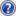 Norma codex sobre  etiquetado de los Alimentos PROGRAMA CONJUNTO FAO/OMSCODEX SOBRE EL ETIQUETADO DE ALIMENTOS 32 REUNIÓN MONTREAL,CANADÁ 10-14DE MAYO DEL 2004ETQUETADO DE LOS INGREDIENTES CONTENIDOS OR MEDIO DE CIERTAS TECNOLOGIAS DE MODIFICACIÓN GENÉTICA /INGENIERÍA GENÉTICA